РОССИЙСКАЯ ФЕДЕРАЦИЯСОВЕТ ДЕПУТАТОВ СЕЛЬСКОГО ПОСЕЛЕНИЯ                          ТАЛИЦКИЙ СЕЛЬСОВЕТДобринского муниципального района Липецкой области44-я сессия VI созыва     Р Е Ш Е Н И Е02.11.2023г.                               с. Талицкий Чамлык                              № 132–рсО Положении «О социальных гарантиях                                                             выборных должностных лиц сельского поселения Талицкий сельсовет Добринского муниципального района Липецкой области»  Рассмотрев представленный администрацией сельского поселения Талицкий сельсовет проект внесений изменений в Положение «О социальных гарантиях выборных должностных лиц сельского поселения Талицкий сельсовет Добринского муниципального района», руководствуясь ст.35 п.19 Устава сельского поселения, Постановлением администрации Липецкой области от  25 августа 2022 года № 124 "О нормативах формирования расходов на оплату труда депутатов, выборных должностных лиц местного самоуправления, осуществляющих свои полномочия на постоянной основе, должностных лиц контрольно-счетного органа муниципального образования, муниципальных служащих Липецкой области" с внесенными изменениями, Совет депутатов сельского поселения Талицкий сельсоветРЕШИЛ:1.Принять изменения в Положение «О социальных гарантиях выборных должностных лиц сельского поселения Талицкий сельсовет Добринского муниципального района», принятое решением Совета депутатов сельского поселения Талицкий сельсовет Добринского муниципального района от 27.01.2023г. №110-рс (прилагается).2.Направить указанный нормативный правовой акт главе сельского поселения для подписания и официального обнародования.3.Настоящее решение вступает в силу с 01 октября 2023 года.Председатель Совета депутатов      сельского поселенияТалицкий сельсовет                                                                   Т.В. Васнева                                                                                                      Принято  решением Совета депутатовсельского поселения                                                                                                                  Талицкий сельсовет                                                                 от 02.11.2023г.  № 132-рсИЗМЕНЕНИЯв Положение о социальных гарантиях выборных должностных лиц сельского поселения Талицкий сельсовет Добринского муниципального района        Внести в Положение «О социальных гарантиях выборных должностных лиц сельского поселения Талицкий сельсовет Добринского муниципального района», принятое решением Совета депутатов сельского поселения Талицкий сельсовет от 27.01.2023г. № 110-рс следующие изменения:Приложение к Положению изложить в новой редакции:Размеры ежемесячного денежного вознаграждения и ежемесячного денежного поощрения выборных должностных лиц местного самоуправления, осуществляющих свои полномочия на постоянной основе В соответствии с делением на группы по оплате труда муниципальных образований, расположенных на территории Липецкой области в зависимости от численности  населения, проживающего на территории конкретного муниципального образования, Постановлением Правительства Липецкой области от 25.08.2022 N 124 "О нормативах формирования расходов на оплату труда депутатов, выборных должностных лиц местного самоуправления, осуществляющих свои полномочия на постоянной основе, должностных лиц контрольно-счетного органа муниципального образования, муниципальных служащих Липецкой области" с внесенными изменениями, сельское поселение Талицкий сельсовет относится к седьмой группе с численностью населения от 1000 до 4999 человек включительно.Глава сельского поселенияТалицкий сельсовет                                                                  В.В. Сатин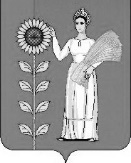 Группа по оплате трудаЕжемесячное денежное вознаграждение (рубли)Ежемесячное денежное поощрение (в процентах от ежемесячного денежного вознаграждения) 728 216,0050